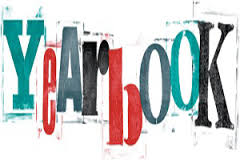 Student Name:_______________________________________________________ Grade:__________Parent’s Name:____________________________________________________________________________________Total Number of Yearbooks @$15.00 each	     		$________________										TOTAL    $____________												Make all checks payable toSt. Veronica SchoolYearbooks will be delivered in the Fall of 2017Orders are due back to the school office by Wednesday, May 24th!.